РОССИЙСКАЯ  ФЕДЕРАЦИЯСОВЕТ ДЕПУТАТОВ СЕЛЬСКОГО ПОСЕЛЕНИЯСРЕДНЕМАТРЕНСКИЙ СЕЛЬСОВЕТДобринского муниципального района  Липецкой области72-я  сессия  V-го созываР Е Ш Е Н И Е13.05.2020 г.                             с.Средняя Матренка                           № 229-рсО признании утратившими силунекоторых  решений Совета депутатов сельского поселения Среднематренский сельсовет.             Рассмотрев обращение главы сельского поселения о признании утратившими силу некоторых решений Совета депутатов сельского поселения Среднематренский сельсовет, в целях приведения нормативных актов сельского поселения  в соответствии  действующим законодательствам Российской Федерации, на основании Устава сельского поселения Среднематренский сельсовет, Совет депутатов сельского поселения Среднематренский сельсовет  РЕШИЛ :      1.Признать утратившими силу:- решение № 177-рс от 02.09.2013г. «О принятии Положения «О бюджетном процессе сельского поселения Среднематренский сельсовет»,- решение № 201-рс от 31.03.2014г. «О внесении изменений в Положение «О бюджетном процессе сельского поселения Среднематренский сельсовет»;- решение  № 216-рс от 05.06.2014г. «О внесении изменений в Положение «О бюджетном процессе сельского поселения Среднематренский сельсовет»;- решение № 229-рс от 20.11.2014г. «О внесении изменений в Положение «О бюджетном процессе сельского поселения Среднематренский сельсовет»;- решение № 7-рс от 05.11.2015г. «О принятии изменений в Положение «О бюджетном процессе сельского поселения Среднематренский сельсовет»;- решение № 48-рс от 05.07.2016 г. «О принятии изменений в Положение «О бюджетном процессе сельского поселения Среднематренский сельсовет»;- решение № 95-рс от 16.08.2017г. «О внесении изменений в Положение «О бюджетном процессе сельского поселения Среднематренский сельсовет»;- решение № 115-рс от 22.12.2017 г. «О внесении изменений в Положение «О бюджетном процессе сельского поселения Среднематренский сельсовет».2. Направить указанный нормативный правовой акт главе сельского поселения Среднематренский сельсовет для подписания и официальногообнародования.3. Настоящее решение вступает в силу со дня его принятия.Председатель Совета депутатовсельского поселенияСреднематренский сельсовет                                                      М.М.Глотова	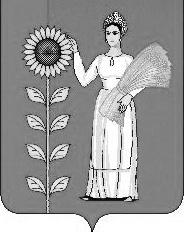 